Π Ρ Ο Γ Ρ Α Μ Μ Α    Η Μ Ε Ρ Ι Δ Α ΣΜ Ε  Θ Ε Μ Α:«Βιώσιμη Ανάπτυξη στην Καλλιέργεια του Ρυζιού με τη Χρήση Σύγχρονων Τεχνολογιών»Τρίτη  20 Δεκεμβρίου 2016 (10:00 π.μ.)Porto Palace Hotel, 26ης Οκτωβρίου 65, Θεσσαλονίκη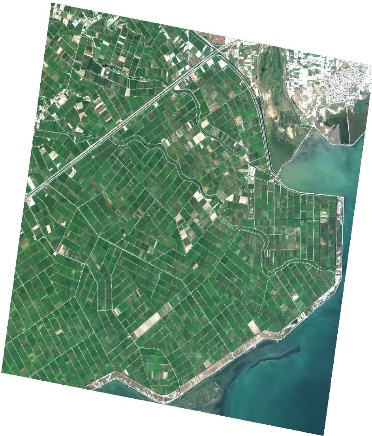 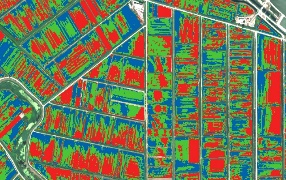 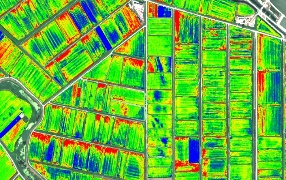 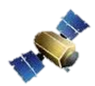 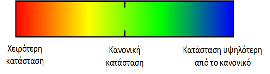 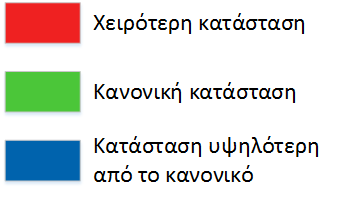 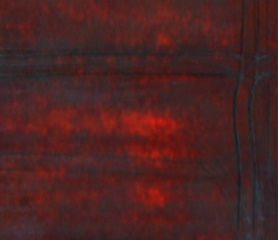 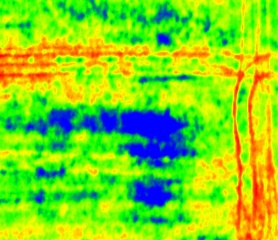 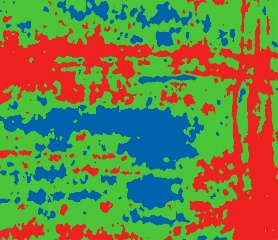 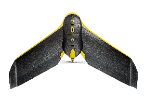 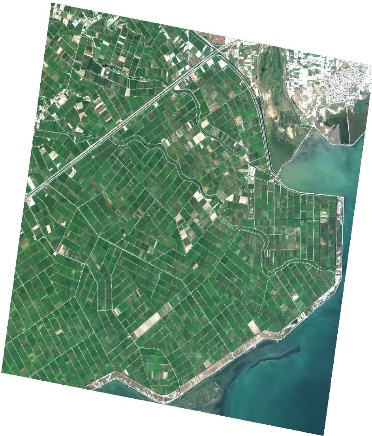 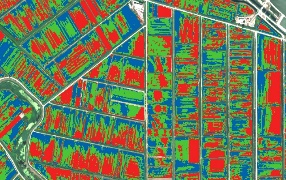 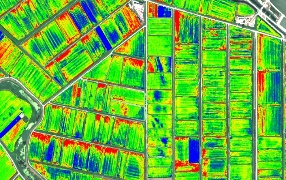 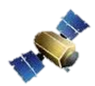 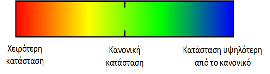 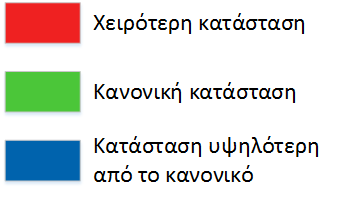 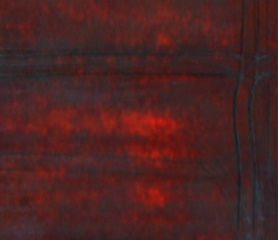 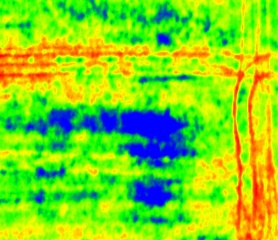 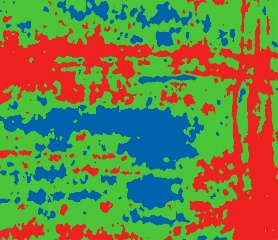 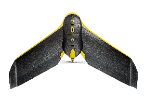 10.00 – 10.05Χαιρετισμός και άνοιγμα της εκδήλωσης10.05 – 10.15Σύγχρονες τεχνικές γεωργίας ακριβείας στην καλλιέργεια ρυζιού (Ιωάννης Ζ. Γήτας, Αν. Καθηγητής ΑΠΘ)10.15 – 10.30Προβλήματα και προκλήσεις στην καλλιέργεια ρυζιού στην Ελλάδα (Εκπρόσωπος αγροτών)10.30 – 11.15Προϊόντα και υπηρεσίες του προγράμματος ERMES (Δημήτρης Σταυρακούδης, Ερευνητής ΑΠΘ / Δημήτρης Κατσαντώνης, Αν. Ερευνητής ΕΛΓΟ-ΔΗΜΗΤΡΑ)Επιφανειακή αζωτούχος λίπανση στο ρύζι – Αντιμετώπιση της ανομοιομορφίας του χωραφιούΠρόβλεψη της ασθένειας της Πυρικουλάριας του ρυζιούΈγκαιρη ενημέρωση του ορυζοπαραγωγού για τα κρίσιμα στάδια ανάπτυξης της καλλιέργειας του ρυζιούΕκτίμηση της παραγωγής ρυζιού σε επίπεδο αγρού και περιφέρειας11.15 – 11.30Ψευδοσπορά: Μία οικολογική καλλιεργητική πρακτική για τον έλεγχο των ζιζανίων στο ρύζι. (Σπύρος Βυζαντινόπουλος, τέως Τακτικός Ερευνητής του ΕΛΓΟ-ΔΗΜΗΤΡΑ)11.30 – 12.45Συζήτηση 12.45 – 13.00Κλείσιμο ημερίδας (Σπύρος Βυζαντινόπουλος, τέως Τακτικός Ερευνητής του ΕΛΓΟ-ΔΗΜΗΤΡΑ)